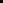 Home learningYear 2Date: 20.1.23To be returned to school by Friday.Home learningYear 2Date: 20.1.23To be returned to school by Friday.Home learningYear 2Date: 20.1.23To be returned to school by Friday.Home learningYear 2Date: 20.1.23To be returned to school by Friday.Reading – Please read your reading book a minimum of three times a week and ask an adult to write the book title and pages read in your reading record.Reading – Please read your reading book a minimum of three times a week and ask an adult to write the book title and pages read in your reading record.Reading – Please read your reading book a minimum of three times a week and ask an adult to write the book title and pages read in your reading record.Reading – Please read your reading book a minimum of three times a week and ask an adult to write the book title and pages read in your reading record.My spelling test score is : _______Spelling – Please learn these words and spelling rule for a test on Friday.
can’tdidn’tit’sthe boy’s the girl’sWe have been learning an apostrophe for contraction this week. We know that we can use the apostrophe for a missing letter e.g. did not changes to didn’t.We will be covering apostrophes for possession next week. An apostrophe then an s (‘s) identifies that the item belongs to that person e.g. the boy’s bag.My spelling test score is : _______Spelling – Please learn these words and spelling rule for a test on Friday.
can’tdidn’tit’sthe boy’s the girl’sWe have been learning an apostrophe for contraction this week. We know that we can use the apostrophe for a missing letter e.g. did not changes to didn’t.We will be covering apostrophes for possession next week. An apostrophe then an s (‘s) identifies that the item belongs to that person e.g. the boy’s bag.My spelling test score is : _______Spelling – Please learn these words and spelling rule for a test on Friday.
can’tdidn’tit’sthe boy’s the girl’sWe have been learning an apostrophe for contraction this week. We know that we can use the apostrophe for a missing letter e.g. did not changes to didn’t.We will be covering apostrophes for possession next week. An apostrophe then an s (‘s) identifies that the item belongs to that person e.g. the boy’s bag.My spelling test score is : _______Spelling – Please learn these words and spelling rule for a test on Friday.
can’tdidn’tit’sthe boy’s the girl’sWe have been learning an apostrophe for contraction this week. We know that we can use the apostrophe for a missing letter e.g. did not changes to didn’t.We will be covering apostrophes for possession next week. An apostrophe then an s (‘s) identifies that the item belongs to that person e.g. the boy’s bag.Maths – please complete the questions below.Maths – please complete the questions below.Maths – please complete the questions below.Maths – please complete the questions below.1.Complete the calculation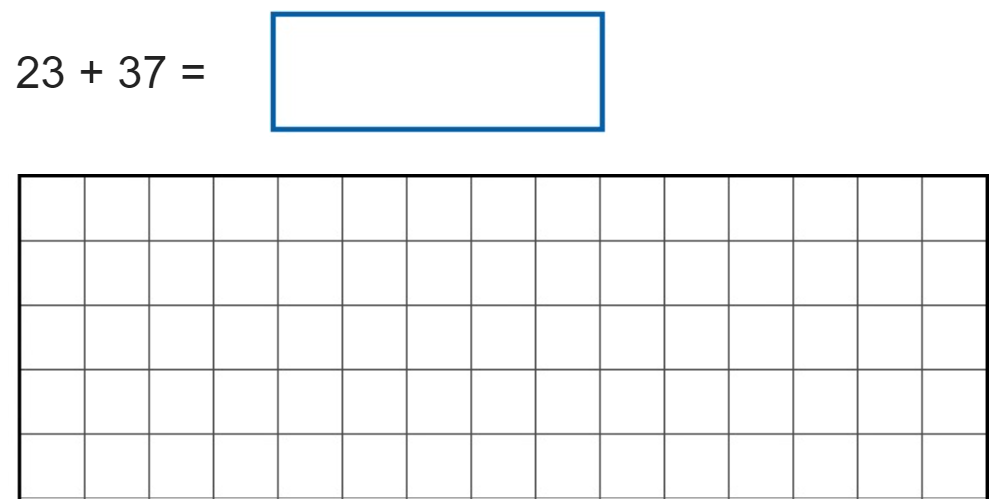 2.Complete the calculations
86 – 29 =  3.Name the 3D shapes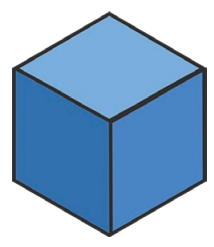 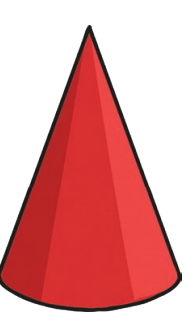     ________________         _______________4.What time is shown on the clock?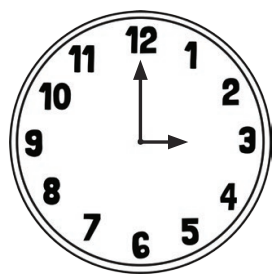 _______________________5.How much money is in the jar?    _______________________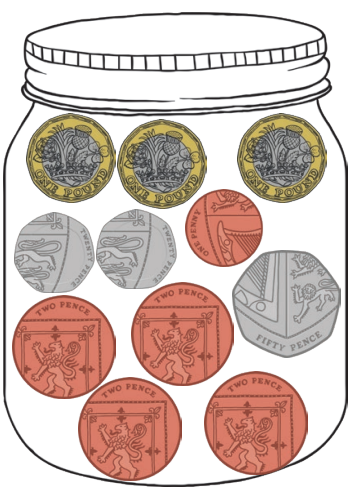 6.Complete the sequence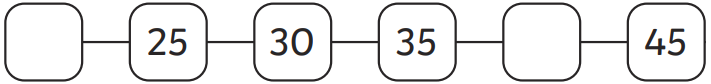 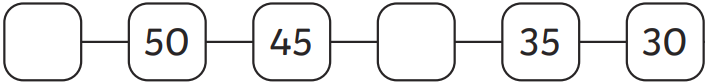 